VSTUPNÍ ČÁSTNázev komplexní úlohy/projektuCNC - pracovištěKód úlohy23-u-4/AD80Využitelnost komplexní úlohyKategorie dosaženého vzděláníL0 (EQF úroveň 4)Skupiny oborů23 - Strojírenství a strojírenská výrobaVazba na vzdělávací modul(y)CNC frézování ICNC frézování IICNC frézování IIICNC soustružení ICNC soustružení IICNC soustružení IIIŠkolaŠKODA AUTO a.s., SOU strojírenské, o.z., tř. Václava Klementa, Mladá BoleslavKlíčové kompetenceKompetence k učení, Kompetence k řešení problémů, Matematické kompetence, Digitální kompetenceDatum vytvoření08. 07. 2019 21:41Délka/časová náročnost - Odborné vzdělávání36Délka/časová náročnost - Všeobecné vzděláváníPoznámka k délce úlohyRočník(y)3. ročníkŘešení úlohyindividuálníCharakteristika/anotaceŽáci vypracují komplexní postupovou práci, frézováním a soustružením vyrobí dle zhotovených výkresů na CNC strojích součásti, změří dané náměry a napíší správné odpovědi v teoretickém testu.JÁDRO ÚLOHYOčekávané výsledky učeníŽák:správně čte výkresdodrží technologický postupdodrží rozměry dle výkresusprávně provede výkresysplní časový limitvypracuje programy na CNC strojeSpecifikace hlavních učebních činností žáků/aktivit projektu vč. doporučeného časového rozvrhuVypracování postupové práce dle slovního zadání.Příklad:slovní zadáníMetodická doporučeníBOZP při práci na CNC strojích.Způsob realizaceOdborné dílny.PomůckyCNC stroje, Strojnické tabulky, měřidla, rýsovací potřeby.VÝSTUPNÍ ČÁSTPopis a kvantifikace všech plánovaných výstupůŽák samostatně navrhne součásti, nakreslí jejich výkresy a frézováním nebo soustružením je vyrobí. Vypracuje i teoretický test.Kritéria hodnocení88 – 100 %    175 – 87 %      263 – 74 %      350 – 62 %      4< 50 %           5Žák splnil na 51% a více.Doporučená literaturaŠTULPA, Miloslav. CNC Programování obráběcích strojů. GRADA, 2014, ISBN 978-80-247-5269-3LEINVEBR, Jiří. VÁVRA, Pavel. Strojnické tabulky. Úvaly: Albra, 2017. ISBN 978-80-7361-111-8.PoznámkyObsahové upřesněníOV RVP - Odborné vzdělávání ve vztahu k RVPPřílohyZadani-KU-CNC.docxHodnoceni-KU-CNC.xlsxMateriál vznikl v rámci projektu Modernizace odborného vzdělávání (MOV), který byl spolufinancován z Evropských strukturálních a investičních fondů a jehož realizaci zajišťoval Národní pedagogický institut České republiky. Autorem materiálu a všech jeho částí, není-li uvedeno jinak, je Slavomír Matějka. Creative Commons CC BY SA 4.0 – Uveďte původ – Zachovejte licenci 4.0 Mezinárodní.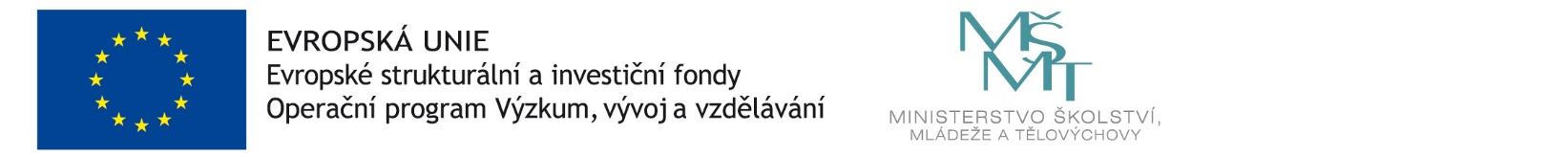 